УТВЕРЖДАЮДиректор МП ГО АО «Мирный»«Муниципал-сервис»       _______________ А.А. Карташкин   «18» октября 2022 г.                                                           МПИЗВЕЩЕНИЕ О ПРОВЕДЕНИИ ЗАПРОСА КОТИРОВОК В ЭЛЕКТРОННОЙ ФОРМЕ Оказание услуг в 2022-2023 гг. по обязательному страхованию гражданской ответственности владельцев транспортных средств (автострахование ОСАГО)Адрес сайта в сети Интернет, на котором расположена электронная площадка РЕГИОН: http://etp-region.ru/г. Мирный2022 г.Информационная карта запроса котировокЗаказчик вправе отменить проведение конкурентной закупки по одному и более предмету закупки (лоту) до наступления даты и времени окончания срока подачи заявок на участие в закупке. Решение об отказе от проведения закупки размещается в ЕИС в день его принятия.Примечание:На территории города Мирный Архангельской области действует пропускной режим в соответствии с Инструкцией о порядке организации пропускного режима в контролируемую зону закрытого административно-территориального образования (ЗАТО) город Мирный Архангельской области.Приложение №1 к извещениюНАИМЕНОВАНИЕ И ОПИСАНИЕ ОБЪЕКТА ЗАКУПКИ (ТЕХНИЧЕСКОЕ ЗАДАНИЕ)ТЕХНИЧЕСКОЕ ЗАДАНИЕОказание услуг в 2022-2023 гг. по обязательному страхованию гражданской ответственности владельцев транспортных средств (автострахование ОСАГО)Общая информацияОказание услуг в 2022-2023 гг. по обязательному страхованию гражданской ответственности владельцев транспортных средств (автострахование ОСАГО) Код по общероссийскому классификатору продукции по видам экономической деятельности (ОКПД 2): 65.12.21.000.Место оказания услуг: Российская Федерация, 164170, Архангельская область, г. Мирный, ул.Чкалова, д.11.Срок оказания услуг: оказание услуг в 2022-2023 гг. Страхование осуществляется на срок 12 месяцев со дня выдачи страховки. Конкретные сроки страхования (выдачи страховки) указаны в Приложении № 1 к настоящему техническому заданию.Объем: количество транспортных средств подлежащие страхованию,  приведены в Приложении № 1 к настоящему техническому заданию.Стандарт услугСтраховщик должен осуществить оказание услуг по обязательному страхованию гражданской ответственности владельцев транспортных средств (далее - ОСАГО), принадлежащих Страхователю на праве собственности и (или) находящихся у Страхователя в оперативном управлении или в хозяйственном ведении, либо на ином законном основании (право аренды, доверенность на право управления транспортным средством, распоряжение соответствующего органа о передаче этому лицу транспортного средства и т.п.) указываемых в Списке автотранспортных средств Страхователя, подлежащих страхованию.Объектом страхования являются имущественные интересы, связанные с риском гражданской ответственности владельца транспортного средства по обязательствам, возникающим вследствие причинения вреда жизни, здоровью или имуществу потерпевших при использовании транспортного средства на территории Российской Федерации.Автотранспортные средства Страхователя, на которые оформляются полисы ОСАГО и которые указаны в Списке автотранспортных средств Страхователя, могут использоваться Страхователем без сезонных ограничений.Страховщик обязан:иметь действующую лицензию на страхование автотранспортных средств, подлежащих обязательному страхованию автогражданской ответственности (ОСАГО);иметь свидетельство о членстве в Российском Союзе автостраховщиков (РСА).Страховщик должен иметь подразделение или представителя на территории Архангельской области.Страховщик должен обеспечить возможность обращения по прямому возмещению убытков.Страховщик должен обеспечить возможность закрепления персонального сотрудника Страховщика за Страхователем.Страховщик должен обеспечить быстрое оформление и выдачу полисов ОСАГО Страхователю - не позднее 1 (одного) дня со дня подачи заявки.Страховщик должен оформить страховые полисы ОСАГО на транспортные средства Страхователя со сроком действия - 1 (один) год с начала срока действия страхового полиса.На каждую единицу транспорта Страховщик должен оформить страховой полис ОСАГО в отношении неограниченного количества лиц, допущенных к управлению данным транспортным средством.Состав услуг:Услуги по обязательному страхованию гражданской ответственности владельцев транспортных средств (ОСАГО) в отношении транспортных средств, принадлежащих и (или) находящихся у Страхователя, оказываемые Страховщиком должны включать:предоставление консультационной и юридической поддержки по вопросам, связанным со страховыми случаями;оформление страховых полисов ОСАГО на транспортные средства Заказчика;уведомление сотрудника Страхователя, ответственного за страхование транспортных средств, о произошедшем дорожно-транспортном происшествии (ДТП) с участием транспорта Страхователя. Срок уведомления - не более 2 (двух) рабочих дней с момента наступления страхового события;наличие круглосуточной диспетчерской службы по сопровождению страховых случаев;проведение экспертизы на месте стоянки поврежденного транспортного средства Страхователя при условии невозможности самостоятельного передвижения данного транспортного средства из-за полученных повреждений.Оказание услуг по страхованию транспортных средств Страхователя (оформлению страховых полисов ОСАГО) должно производиться Страховщиком на основании заявки Страхователя.Страховщик должен выставить Страхователю счет на оплату страховой премии за 10 (Десять) календарных дней до даты выдачи соответствующего страхового полиса.Страховщик должен обеспечить оформление страховых полисов ОСАГО в течение 1 (одного) рабочего дня с момента поступления заявки от Страхователя.Заявки могут подаваться Страхователем в течение всего срока оказания услуг.Заявки могут подаваться Страхователем по рабочим дням с 8:30 до 18:00 часов (время Московское).Заявка от Страхователя должна содержать:количество транспортных средств, подлежащих страхованию;характеристики транспортных средств (наименование, марка, гос. номер, год выпуска транспортного средства, номер действующего страхового полиса, дата и время начала действия страхового полиса);подпись уполномоченного представителя Страхователя.Страхователь уплачивает страховую премию, а Страховщик возмещает при наступлении события (страхового случая) потерпевшим причиненный вследствие этого события вред их жизни, здоровью или имуществу (осуществляет страховую выплату) в пределах определенной Договором суммы (страховой суммы).При выплате страхового возмещения Страховщиком, страховая сумма должна оставаться неизменной и не уменьшаться на размер выплаченного возмещения.Перечень нормативных правовых и нормативных технических актов:Закон Российской Федерации от 27.11.1992 N 4015-1 «Об организации страхового дела в Российской Федерации».«Гражданский кодекс Российской Федерации (часть первая)» от 30.11.1994 N 51-ФЗ.Федеральный закон от 25.04.2002 N 40-ФЗ «Об обязательном страховании гражданской ответственности владельцев транспортных средств».Федеральный закон от 04.05.2011 N 99-ФЗ «О лицензировании отдельных видов деятельности».Положение Банка России от 19.09.2014 N 431-П «О правилах обязательного страхования гражданской ответственности владельцев транспортных средств».Приложение №1к Техническому заданиюСпецификацияПеречень транспортных средств МП ГО АО «Мирный» «Муниципал-сервис» подлежащих страхованиюПриложение № 2 к извещениюОБОСНОВАНИЕ НАЧАЛЬНОЙ (МАКСИМАЛЬНОЙ) ЦЕНЫ ДОГОВОРА1. Метод определения начальной (максимальной) цены договора: Тарифный метод.2. Начальная (максимальная) цена договора 193181,57.3. Обоснование начальной (максимальной) цены договора.Приложение № 3 к извещениюФорма котировочной заявки на участие в запросе котировок.КОТИРОВОЧНАЯ ЗАЯВКАДата ________________Кому: МП ГО АО «Мирный» «Муниципал-сервис»От кого:Наименование ____________________________________________________ИНН/КПП ________________________________________________________Место нахождения _________________________________________________Банковские реквизиты ______________________________________________Изучив извещение о проведении закупки путем запроса котировок в электронной форме на «Оказание услуг в 2022-2023 гг. по обязательному страхованию гражданской ответственности владельцев транспортных средств (автострахование ОСАГО) №_____________________________ а также применимые к данной закупки законодательство и нормативно-правовые акты___________________________________________________________________________(полное и сокращённое наименование участника закупки, сведения об организационно-правовой формев лице, ___________________________________________________________________________,(наименование должности руководителя (уполномоченного лица) и его полные Ф.И.О.)действующего на основании ______________________________ (наименование учредительного документа), сообщает о согласии участвовать в запросе котировок в электронной форме на условиях, установленных в извещении, и направляет настоящую заявку.Мы согласны оказать услуги в 2022-2023 гг. по обязательному страхованию гражданской ответственности владельцев транспортных средств (автострахование ОСАГО) в полном соответствии с извещением о проведении запроса котировок в электронной форме и предлагаем заключить договор на сумму: ___________________ на следующих условиях:2. Настоящей заявкой гарантируем достоверность представленной нами в заявке на участие в запросе котировок в электронной форме информации и подтверждаем право Заказчика, не противоречащее требованию формирования равных для всех Участников закупки условий, запрашивать в уполномоченных органах власти и у упомянутых в нашей заявке юридических и физических лиц информацию, уточняющую представленные нами в ней сведения.3. Настоящей заявкой подтверждаем, что ________________________________________________________________________________(наименование организации или Ф.И.О. Участника размещения заказа)соответствует следующим единым требованиям к участникам закупки:1)	 соответствие требованиям, устанавливаемым в соответствии с законодательством Российской Федерации к лицам, осуществляющим поставку товара, выполнение работы и оказание услуги, являющихся предметом закупки;2)	 не проведение ликвидации участника закупки - юридического лица и отсутствие решения арбитражного суда о признании участника закупки - юридического лица или индивидуального предпринимателя несостоятельным (банкротом) и об открытии конкурсного производства;3)	 не приостановление деятельности участника закупки в порядке, установленном Кодексом Российской Федерации об административных правонарушениях на дату подачи заявки на участие в закупке;4)	отсутствие у участника закупки недоимки по налогам, сборам, задолженности по иным обязательным платежам в бюджеты бюджетной системы Российской Федерации (за исключением сумм, на которые предоставлены отсрочка, рассрочка, инвестиционный налоговый кредит в соответствии с законодательством Российской Федерации о налогах и сборах, которые реструктурированы в соответствии с законодательством Российской Федерации, по которым имеется вступившее в законную силу решение суда о признании обязанности заявителя по уплате этих сумм исполненной или которые признаны безнадежными к взысканию в соответствии с законодательством Российской Федерации о налогах и сборах) за прошедший календарный год, размер которых превышает двадцать процентов балансовой стоимости активов участника закупки, по данным бухгалтерской отчетности за последний отчетный период. Участник закупки считается соответствующим установленному требованию в случае, если им в установленном порядке подано заявление об обжаловании указанных недоимки, задолженности и решение по такому заявлению на дату рассмотрения заявки на участие в закупке не принято;5)	отсутствие у участника закупки - физического лица либо у руководителя, членов коллегиального исполнительного органа, лица, исполняющего функции единоличного исполнительного органа, или главного бухгалтера юридического лица - участника закупки судимости за преступления в сфере экономики и (или) преступления, предусмотренные статьями 289, 290, 291, 291.1 Уголовного кодекса Российской Федерации (за исключением лиц, у которых такая судимость погашена или снята), а также неприменение в отношении указанных физических лиц наказания в виде лишения права занимать определенные должности или заниматься определенной деятельностью, которые связаны с поставкой товара, выполнением работы, оказанием услуги, являющихся объектом осуществляемой закупки, и административного наказания в виде дисквалификации;6)	участник закупки - юридическое лицо, которое в течение двух лет до момента подачи заявки на участие в закупке не было привлечено к административной ответственности за совершение административного правонарушения, предусмотренного статьей 19.28 Кодекса Российской Федерации об административных правонарушениях;7)	обладание участником закупки исключительными правами на результаты интеллектуальной деятельности, если в связи с исполнением договора Заказчик приобретает права на такие результаты, за исключением случаев заключения договоров на создание произведений литературы или искусства, исполнения, на финансирование проката или показа национального фильма;8)	отсутствие между участником закупки и Заказчиком конфликта интересов, под которым понимаются случаи, при которых руководитель Заказчика, член закупочной комиссии состоят в браке с физическими лицами, являющимися выгодоприобретателями, единоличным исполнительным органом хозяйственного общества (директором, генеральным директором, управляющим, президентом и другими), членами коллегиального исполнительного органа хозяйственного общества, руководителем (директором, генеральным директором) учреждения или унитарного предприятия либо иными органами управления юридических лиц - участников закупки, с физическими лицами, в том числе зарегистрированными в качестве индивидуального предпринимателя, - участниками закупки либо являются близкими родственниками (родственниками по прямой восходящей и нисходящей линии (родителями и детьми, дедушкой, бабушкой и внуками), полнородными и не полнородными (имеющими общих отца или мать) братьями и сестрами), усыновителями или усыновленными указанных физических лиц. Под выгодоприобретателями для целей настоящего подпункта понимаются физические лица, владеющие напрямую или косвенно (через юридическое лицо или через несколько юридических лиц) более чем десятью процентами голосующих акций хозяйственного общества либо долей, превышающей десять процентов в уставном капитале хозяйственного общества. К участникам закупки не допускается устанавливать требования дискриминационного характера;               9) отсутствии информации об участнике закупки в реестре недобросовестных поставщиков, предусмотренном № 223-ФЗ., № 44-ФЗ.Деятельность ______________________________________________________________(полное и сокращённое наименование участника закупки, сведения об организационно-правовой форме соответствует предмету настоящей закупки запроса котировок в электронной форме.4. В случае, если мы будем Победителем, то берем на себя обязательства подписать договор на «Оказание услуг в 2022-2023 гг. по обязательному страхованию гражданской ответственности владельцев транспортных средств (автострахование ОСАГО) с Заказчиком в соответствии с требованиями извещения о проведении запроса котировок в электронной форме. 5. Сообщаем, что для оперативного уведомления нас по вопросам организационного характера и взаимодействия с Заказчиком нами уполномочен ______________________________________                                                                            (Ф.И.О., телефон представителя Участника закупки)Все сведения о проведении закупки путем запроса котировок в электронной форме просим сообщать контактному лицу.6. Корреспонденцию в наш адрес просим направлять по адресу: ____________________________________________, факс ________ , e-mail _______________Контактное лицо: _______________________________________7. К настоящей заявке прилагаются следующие документы:наименование, фирменное наименование (при наличии), место нахождения (для юридического лица), фамилию, имя, отчество (при наличии), паспортные данные, место жительства (для физического лица), почтовый адрес участника закупки, адрес электронной почты, номер контактного телефона, идентификационный номер налогоплательщика участника закупки или в соответствии с законодательством соответствующего иностранного государства аналог идентификационного номера налогоплательщика участника закупки (для иностранного лица), идентификационный номер налогоплательщика (при наличии) учредителей, членов коллегиального исполнительного органа, лица, исполняющего функции единоличного исполнительного органа участника закупки;выписку из единого государственного реестра юридических лиц (для юридического лица), выписку из единого государственного реестра индивидуальных предпринимателей (для индивидуального предпринимателя), полученную не ранее чем за шесть месяцев до даты размещения в ЕИС извещения о проведении конкурентной закупки (полученную не ранее чем за шесть месяцев до дня получения приглашения об участии в конкурентной закупке), либо надлежащим образом заверенный перевод на русский язык документов о государственной регистрации юридического лица или физического лица в качестве индивидуального предпринимателя в соответствии с законодательством соответствующего государства (для иностранного лица) (за исключением конкурентных закупок в электронной форме, при условии наличия доступа к указанным документам и информации, обеспеченного оператором ЭП);документ, подтверждающий полномочия лица на осуществление действий от имени участника закупки, а именно копия решения о назначении или об избрании либо копия приказа о назначении физического лица на должность, в соответствии с которыми такое физическое лицо обладает правом действовать от имени участника закупки без доверенности (далее - руководитель). В случае если от имени участника закупки действует иное лицо, заявка на участие в закупке должна содержать также доверенность на осуществление действий от имени участника закупки, заверенную печатью участника закупки (при наличии) и подписанную руководителем участника закупки (для юридических лиц), уполномоченным лицом. В случае если указанная доверенность подписана лицом, уполномоченным руководителем участника закупки, заявка на участие в закупке должна содержать также документ, подтверждающий полномочия такого лица. В случае если участник закупки в порядке, предусмотренном законодательством Российской Федерации, осуществление полномочий своего единоличного исполнительного органа передал управляющей организации или индивидуальному предпринимателю (управляющему), в составе заявки на участие в закупке такой участник должен предоставить копию такого решения, а также копию договора о передаче полномочий (за исключением конкурентных закупок в электронной форме, при условии наличия доступа к указанным документам и информации, обеспеченного оператором ЭП);копии учредительных документов участника закупки (для юридических лиц) (за исключением конкурентных закупок в электронной форме, при условии наличия доступа к указанным документам и информации, обеспеченного оператором ЭП);решение об одобрении или о совершении крупной сделки в случае, если требование о необходимости наличия такого решения для совершения крупной сделки установлено законодательством Российской Федерации, учредительными документами юридического лица и если для участника закупки товаров, работ, услуг, являющихся предметом договора, или внесение денежных средств в качестве обеспечения заявки на участие в закупке, обеспечения исполнения договора являются крупной сделкой (за исключением конкурентных закупок в электронной форме при условии наличия доступа к указанным документам и информации, обеспеченного оператором ЭП);декларацию о соответствии участника закупки требованиям, установленным в соответствии с подпунктами 2 - 8 пункта п.10 Информационной карты запроса котировок в электронной форме. документы, подтверждающие соответствие товара, работы или услуги требованиям, установленным в соответствии с законодательством Российской Федерации (при наличии в соответствии с законодательством Российской Федерации данных требований к указанным товару, работе или услуге);согласие на обработку персональных данных, предоставляемых участником закупки в составе заявки на участие в закупке за исключением сведений, подлежащих опубликованию, обязательному раскрытию или в силу законодательства содержащихся в общедоступных источниках.копия действующей лицензии на страхование автотранспортных средств, подлежащих обязательному страхованию автогражданской ответственности (ОСАГО), либо выписку из соответствующего реестра лицензий, либо декларацию о наличии лицензии с указанием общедоступного государственного реестра лицензий, размещенного лицензирующим органом в информационно-телекоммуникационной сети «Интернет», номера и даты выдачи лицензии;копия свидетельства о членстве в Российском Союзе автостраховщиков (РСА).Заявка на участие в запросе котировок может включать дополнительные документы, подтверждающие соответствие участника закупки и (или) товара, требованиям, которые установлены в извещении о проведении запроса котировок в электронной форме.Должность руководителя участниказакупки					________________________________			      (подпись)				           (Ф.И.О.)«___» __________2022 гМ.П.Отсутствие или неполное представление Участником закупки  указанных документов, может быть расценено Комиссией как несоответствие заявки на участие в запросе котировок требованиям, установленным настоящей документацией и является основанием для отказа в допуске Участника закупки Отсутствие или неполное представление Участником закупки  указанных документов, может быть расценено Закупочной комиссией как несоответствие заявки на участие в запросе котировок требованиям, установленным настоящей документацией и является основанием для отказа в допуске Участника закупки.Приложение № 4 к извещениюЧАСТЬ V. ПРОЕКТ ДОГОВОРАДоговор № ___________оказание услуг в 2022-2023 гг. по обязательному страхованию гражданской ответственности владельцев транспортных средств (автострахование ОСАГО) г. Мирный									« __ » ______ 2022 г.Муниципальное предприятие городского округа Архангельской области «Мирный» «Муниципал-сервис», именуемое в дальнейшем «Страхователь», в лице директора Карташкина Александра Анатольевича, действующего на основании Устава, с одной стороны, и ____________ именуемое (-ый) в дальнейшем Страховщик, в лице _________________, действующего (-ей) на основании ____________, с другой стороны, вместе именуемые «Стороны» и каждый в отдельности «Сторона», на условиях, предусмотренных извещением об осуществлении закупки, с соблюдением требований Гражданского кодекса Российской Федерации, Федерального закона от 18 июля 2011 года № 223-ФЗ «О закупках товаров, работ, услуг отдельными видами юридических лиц» (далее - Закон о закупке товаров) и иного законодательства Российской Федерации, на основании, протокола от «___» ____ 2022 года N _________, заключили настоящий Договор (далее - Договор) о нижеследующем:1. Предмет договора1.1. Оказание Услуг по обязательному страхованию гражданской ответственности владельцев транспортных средств (ОСАГО).По настоящему договору Страховщик обязуется за установленную договором плату (страховую премию) при наступлении предусмотренного в договоре события (страхового случая) возместить потерпевшим причиненный вследствие этого события вред их жизни, здоровью или имуществу (осуществить страховую выплату) в пределах определенной договором страховой суммы.1.2. Объектом страхования по настоящему договору являются имущественные интересы, связанные с риском гражданской ответственности Страховщика по обязательствам, возникающим вследствие причинения вреда жизни, здоровью или имуществу потерпевших при использовании транспортных средств Страхователя на территории Российской Федерации.1.3. По настоящему договору обязательному страхованию гражданской ответственности владельца транспортного средства (далее - ОСАГО) подлежат 35 (Тридцать пять) транспортных средства Страхователя. Сведения о транспортных средствах (далее ТС) Страхователя, определены в Спецификации Приложении № 1 к настоящему Договору.1.4. Страховые полисы ОСАГО подлежат выдаче Страхователю по месту его нахождения: Архангельская область,  город Мирный, ул. Чкалова, д. 11, не позднее 1 (одного) дня со дня подачи Страхователю соответствующей Заявки.2. Правовые основы страхования гражданской ответственности владельцев транспортных средств 2.1. Услуги оказываются в соответствии с Федеральным законом от 25 апреля 
2002 года № 40-ФЗ «Об обязательном страховании гражданской ответственности владельцев транспортных средств», Положением Банка России от 19.09.2014 г. № 431-П «О правилах обязательного страхования гражданской ответственности владельцев транспортных средств», Указанием Центрального Банка РФ (Банка России), другими нормативными правовыми актами Российской Федерации, регулирующими страховую деятельность. 3. Страховой случай3.1. Страховым случаем по настоящему договору признается наступление гражданской ответственности Страхователя за причинение вреда жизни, здоровью или имуществу потерпевших при использовании указанного в настоящем договоре транспортного средства.3.2. Не возмещается вред, причиненный вследствие:- обстоятельств непреодолимой силы либо умысла потерпевшего;- воздействия ядерного взрыва, радиации или радиоактивного заражения;- военных действий, а также маневров или иных военных мероприятий;- гражданской войны, народных волнений или забастовок;- иных обстоятельств, освобождающих Страховщика от выплаты страхового возмещения по настоящему договору на основании действующего законодательства или Правил обязательного страхования гражданской ответственности владельцев транспортных средств.3.3. Не возмещается вред, причиненный имуществу, принадлежащему лицу, ответственному за причиненный вред.3.4. Не относится к страховым случаям наступление гражданской ответственности Страховщика вследствие:- причинения вреда при использовании иного транспортного средства, чем то, которое указано в настоящем договоре;- причинения морального вреда или возникновения обязанности по возмещению упущенной выгоды;- причинения вреда при использовании транспортного средства в ходе соревнований, испытаний или учебной езды в специально отведенных для этого местах;- загрязнения окружающей природной среды;- причинения вреда воздействием перевозимого груза, если риск такой ответственности подлежит обязательному страхованию в соответствии с законом о соответствующем виде обязательного страхования;- причинения вреда жизни или здоровью работников при исполнении ими трудовых обязанностей, если этот вред подлежит возмещению в соответствии с законом о соответствующем виде обязательного страхования или обязательного социального страхования;- возникновения обязанности по возмещению работодателю убытков, вызванных причинением вреда работнику;- причинения водителем вреда управляемому им транспортному средству и прицепу к нему, перевозимому ими грузу, установленному на них оборудованию и иному имуществу;- причинения вреда при погрузке груза на транспортное средство или его разгрузке;- повреждения или уничтожения антикварных и других уникальных предметов, зданий и сооружений, имеющих историко-культурное значение, изделий из драгоценных металлов и драгоценных и полудрагоценных камней, наличных денег, ценных бумаг, предметов религиозного характера, а также произведений науки, литературы и искусства, других объектов интеллектуальной собственности.4. Страховая премия4.1. Общая страховая премия по настоящему договору складывается из страховых премий, подлежащих уплате за страхование каждого транспортного средства, указана в Приложении № 1 к настоящему договору и составляет __________________ (____________________) рубля ___________копеек, в т ч. НДС/без НДС (нужное подчеркнуть в зависимости от применяемой Поставщиком системы налогообложения). 4.2. Страховая премия, подлежащая уплате за страхование каждого транспортного средства и общая страховая премия могут быть изменены по соглашению сторон в случае изменения Банком России базовой ставки страхового тарифа или страховых коэффициентов.4.3. Расчет страховой премии на каждое транспортное средство, подлежащее страхованию, производится Страховщиком в соответствии со страховыми тарифами по обязательному страхованию гражданской ответственности владельцев транспортных средств, установленными действующим законодательством с учетом коэффициента снижения. Регулирование страховых тарифов по обязательному страхованию осуществляется посредством установления Банком России в соответствии с Федеральным законом от 25 апреля 2002 года № 40-ФЗ «Об обязательном страховании гражданской ответственности владельцев транспортных средств» актуарно (экономически) обоснованных предельных размеров базовых ставок страховых тарифов (их минимальных и максимальных значений, выраженных в рублях) и коэффициентов страховых тарифов, требований к структуре страховых тарифов, а также порядка их применения страховщиками при определении страховой премии по договору обязательного страхования.5. Порядок оплаты страховой премии5.1. Страховая премия уплачивается Страхователем Страховщику за каждое ТС, указанное в Приложении № 1 настоящего договора, путем перечисления денежных средств на расчетный счет Страховщика в течение 7 (семи) рабочих дней с момента получения счета на оплату от Страховщика. Счет должен быть выставлен не ранее чем за 5 (Пять) календарных дней до даты выдачи соответствующего страхового полиса. Страховщик, в случае применения общей системы налогообложения, предоставляет Страхователю счет-фактуру (или УПД). Документы на оплату принимаются при отсутствии расхождений по количеству, цене, качеству и прочим параметрам, указанным в Спецификации (Приложение № 1 к Договору).5.2. Датой оплаты считается день списания денежных средств с расчетного счета Страхователя.5.3. Источником финансирования по настоящему Договору являются собственные средства.5.4. В счете и всех первичных документах Страховщик обязательно указывать номер и дату подписания настоящего Договора.5.5. В случае досрочного прекращения действия настоящего договора Страховщик возвращает Страхователю часть страховой премии в размере ее доли, предназначенной для осуществления страховых выплат и приходящейся на не истекший срок действия страхового полиса.6. Условия оказания услуг. Приемка оказанных услуг6.1 Срок (график) оказания Услуг (выдачи полисов) – по заявкам Страхователя, с момента заключения договора в соответствии со Спецификацией (Приложение № 1 к настоящему Договору).Срок действия страхового полиса - 12 месяцев с даты его выдачи на каждую единицу транспортного средства согласно срокам страхования, указанным в Спецификации (Приложение № 1 к настоящему Договору).Страхователю выдается страховой полис на каждое застрахованное транспортное средство, гражданская ответственность при эксплуатации которого принимается на страхование.Условия оказания Услуг – Услуги осуществляются Страховщиком собственными силами и средствами в порядке, объемах, указанных в Техническом задании и Спецификации.6.2 Стороны из числа своих сотрудников определяют ответственных лиц, осуществляющих организационное и техническое взаимодействие между Сторонами.6.3. Приемка оказанных услуг осуществляется в соответствии со Спецификацией и согласованным графиком. Сдача-приемка оказанных услуг оформляется Сторонами путем подписания Акта оказанных услуг (далее – Акт). Страховщик обязан представить Страхователю подписанный им Акт и отчетные документы.6.4. Акт представляется Страховщиком Страхователю в течение 10 (десять) календарных дней с момента передачи страховых полисов, в двух экземплярах на бумажном носителе. Документы на бумажных носителях должны быть оформлены в соответствии с предъявляемыми Договору требованиями, а также действующим законодательством Российской Федерации и подписаны со стороны Страховщика.6.5. Не позднее 5 (пяти) рабочих дней с момента получения от Страховщика документов, указанных в пункте 5.1. Договора, Страхователь рассматривает результаты оказанных Страховщиком услуг, а также представленные Страховщиком документы и осуществляет приемку оказанных услуг по Договору.6.6. При проведении приемки услуг и их результатов Страхователь проверяет результаты услуг по Договору, а также представленные Страховщиком во исполнение пункта 5.1. Договора документы и материалы с точки зрения их соответствия условиям Договора и Спецификации. 6.7. При обнаружении недостатков оказанных услуг, результатов услуг и представленных Страховщиком  документов, Страхователь составляет акт о недостатках. Не позднее 10 (десяти) рабочих дней с момента составления Акта о недостатках, Страховщик должен устранить недостатки, указанные в акте.6.8. При принятии Страхователем решения о приемке услуг по Договору и их результатов, об их соответствии условиям Договора и Спецификации Страхователь подписывает Акт, отчетные документы и направляет Страховщику один экземпляр подписанного Страхователем Акта и комплекта отчетных документов. 6.9. В случае, если Страховщик при повторном предъявлении результатов услуг по Договору не устраняет указанные Страхователем недостатки либо устраняет их не в полном объеме, Страхователь имеет право расторгнуть договор.7. Обязанности сторон7.1. Страховщик обязан:7.1.1. Оказать Страхователю Услуги в сроки и на условиях настоящего договора.7.1.2. Выполнять иные обязанности, предусмотренные настоящим договором.7.2. Страхователь обязан:7.2.1. Принимать Услуги в соответствии с положениями настоящего договора.7.2.2. Оплачивать оказанные Страховщиком Услуги в сроки, указанные в договоре, либо предоставить мотивированный отказ от приёма оказанных Услуг.7.2.3. Выполнять иные обязанности, предусмотренные настоящим договором.8. Ответственность сторон8.1. За каждый факт неисполнения или ненадлежащего исполнения Страховщиком обязательств, предусмотренных Договором, которые не имеют стоимостного выражения, размер штрафа устанавливается в виде фиксированной суммы, определяемой в размере 1000 рублей.8.2. В случае просрочки исполнения Страховщиком обязательств, предусмотренных Договором, Страховщик обязан уплатить Страхователю пени. Пеня начисляется за каждый день просрочки исполнения Страховщиком обязательства, предусмотренного Договором, и устанавливается в размере одной трехсотой действующей на дату уплаты пени  ключевой ставки  Центрального банка Российской Федерации от цены Договора, уменьшенной на сумму, пропорциональную объему обязательств, предусмотренных договором и фактически исполненных Страховщиком.8.3. Общая сумма начисленной неустойки (штрафов, пени) за неисполнение или ненадлежащее исполнение Страховщиком обязательств, предусмотренных договором, не может превышать цену договора.	8.4. Уплата неустойки (штрафа, пени) не освобождает Страховщика от выполнения своих обязательств по Договору. 5.5.  За каждый факт неисполнения Страхователем обязательств, предусмотренных договором, за исключением просрочки исполнения обязательств, предусмотренных Договором, размер штрафа устанавливается в виде фиксированной суммы, определяемой в размере 1000 рублей.8.6. В случае просрочки исполнения Страхователем обязательств по оплате, предусмотренных договором, Страховщик вправе потребовать уплаты пени. Пеня начисляется за каждый день просрочки исполнения обязательства, предусмотренного договором, начиная со дня, следующего после дня истечения установленного Договором срока исполнения обязательства, в размере одной трехсотой, действующей на дату уплаты пеней, ключевой ставки  Центрального банка Российской Федерации, от не уплаченной в срок суммы.8.7. Общая сумма начисленной неустойки (штрафов, пени) за ненадлежащее исполнение Страхователем обязательств, предусмотренных Договором, не может превышать цену Договора.	8.8. Требование об уплате неустойки (пени, штрафа) сторона, нарушившая обязательства по Договору, обязана удовлетворить и уплатить начисленную неустойку (штраф, пени) в течение 10 (десяти) рабочих дней с момента предъявления такого требования, либо предоставить мотивированный отказ от уплаты. 	8.9. Сторона освобождается от уплаты неустойки (штрафа, пени), если докажет, что неисполнение или ненадлежащее исполнение обязательства, предусмотренного договором, произошло вследствие обстоятельств непреодолимой силы, подтвержденных в соответствии с действующим законодательством РФ.9.  Изменение, расторжение договора9.1. Изменение существенных условий Договора при его исполнении не допускается, за исключением их изменения по соглашению сторон в следующих случаях:9.1.1. при снижении цены Договора  без изменения предусмотренных Договором объёма услуг и иных условий договора;9.1.2. при изменении размера ставки налога на добавленную стоимость;9.1.3. увеличение объема на 10% по соглашению сторон;9.1.4. при изменении Банком России базовой ставки страхового тарифа или страховых коэффициентов.9.2. Все изменения и дополнения оформляются в письменном виде путем подписания Сторонами Соглашений к Договору. Соглашения к Договору являются его неотъемлемой частью и вступают в силу с момента их подписания Сторонами.9.3. Настоящий Договор может быть расторгнут по соглашению сторон, по решению суда, в случае одностороннего отказа стороны Договора от исполнения Договора в соответствии с гражданским законодательством Российской Федерации.9.4 Страхователь вправе принять решение об одностороннем отказе от исполнения Договора в соответствии с гражданским законодательством Российской Федерации.9.5. Страхователь вправе принять решение об одностороннем отказе от исполнения Договора, если в ходе исполнения Договора установлено, что Страховщик  не соответствует установленным документацией о закупке требованиям к участникам закупки или предоставил недостоверную информацию о своем соответствии таким требованиям, что позволило ему стать победителем определения Страховщика.9.6. Страховщик вправе принять решение об одностороннем отказе от исполнения Договора в соответствии с гражданским законодательством Российской Федерации. 9.7. Основанием одностороннего отказа Страховщика от исполнения Договора может стать неоднократное нарушения сроков оплаты оказанных услуг. При этом неоднократным считается нарушение  два и более раз.9.8.Основанием одностороннего отказа Страхователя от исполнения Договора могут стать:9.8.1. оказание услуг ненадлежащего качества с недостатками, которые не могут быть устранены в предусмотренный договором срок;9.8.2. неоднократное нарушения сроков оказания услуг в соответствии с графиком. При этом неоднократным считается нарушение два и более раз.9.9.Об одностороннем отказе от исполнения обязательств по Договору Страхователь письменно уведомляет Страховщика. Датой такого надлежащего уведомления признается дата получения Страхователем подтверждения о вручении Страховщику указанного уведомления, либо дата получения Страхователем информации об отсутствии Страховщика по его адресу, указанному в Договоре. При невозможности получения указанных подтверждения либо информации датой такого надлежащего уведомления признается дата по истечении тридцати дней с даты размещения решения Страхователя об одностороннем отказе от исполнения Договора в единой информационной системе.Решение Страхователя об одностороннем отказе от исполнения Договора вступает в силу и Договор считается расторгнутым через десять календарных дней с даты надлежащего уведомления Страховщика об одностороннем отказе от исполнения Договора.Страхователь отменяет не вступившее в силу решение об одностороннем отказе от исполнения Договора, если в течение десятидневного срока с даты надлежащего уведомления Страховщика о принятом решении об одностороннем отказе от исполнения Договора устранено нарушение условий Договора, послужившее основанием для принятия указанного решения, а также Страхователю компенсированы затраты на проведение экспертизы. Данное правило не применяется в случае повторного нарушения Страховщиком условий Договора, которое в соответствии с гражданским законодательством является основанием для одностороннего отказа Страхователя от исполнения Договора.9.10. Решение Страховщика об одностороннем отказе от исполнения Договора в течение одного рабочего дня, следующего за датой принятия такого решения, направляется Страхователю по почте заказным письмом с уведомлением о вручении по адресу Страхователя, указанному в Договоре, а также телеграммой, либо посредством факсимильной связи, либо по адресу электронной почты, либо с использованием иных средств связи и доставки, обеспечивающих фиксирование такого уведомления и получение Страховщиком подтверждения о его вручении Страхователю. Выполнение настоящих требований считается надлежащим уведомлением Страхователя об одностороннем отказе от исполнения Договора. Датой такого надлежащего уведомления признается дата получения Страховщиком подтверждения о вручении Страхователю  указанного уведомления.9.11.Решение Страховщика об одностороннем отказе от исполнения Договора вступает в силу и Договор считается расторгнутым через десять календарных дней с даты надлежащего уведомления Страховщиком Страхователя об одностороннем отказе от исполнения Договора.9.12. Страховщик обязан отменить не вступившее в силу решение об одностороннем отказе от исполнения Договора, если в течение десятидневного срока с даты надлежащего уведомления Страхователя о принятом решении об одностороннем отказе от исполнения Договора, устранены нарушения условий Договора, послужившие основанием для принятия указанного решения.9.13. При расторжении Договора в связи с односторонним отказом стороны Договора от исполнения Договора эта сторона Договора вправе потребовать от другой стороны возмещения только фактически понесенного ущерба, непосредственно обусловленного обстоятельствами, являющимися основанием для принятия решения об одностороннем отказе от исполнения Договора.10. Обеспечение исполнения договора10.1. Обеспечение исполнения Договора не установлено.11. Форс-мажор11.1. При невыполнении или частичном невыполнении любой из сторон обязательств по данному договору вследствие наступления обстоятельств непреодолимой силы, если они непосредственно повлияли на сроки исполнения Сторонами своих обязательств, срок исполнения обязательств  отодвигается соразмерно времени, в течение которого будут действовать эти обязательства.11.2. Сторона, для которой создалась невозможность исполнения обязательств в силу вышеуказанных причин, должна без промедления письменно известить об этом другую сторону в течение 3 (трех) дней с момента наступления таких обстоятельств. Не извещение либо несвоевременное извещение другой стороны влечет за собой утрату права ссылаться на эти обстоятельства.12. Порядок урегулирования споров12.1. Все споры и разногласия, которые могут возникнуть по договору или в связи с его исполнением, решаются Сторонами путем переговоров. 12.2. Все уведомления сторон, в том числе акты о недостатках и претензии, связанные с исполнением настоящего Договора, направляются в письменной форме по почте заказным письмом по фактическому адресу Стороны, указанному в разделе 14 настоящего Договора, или нарочно, а также с использованием факсимильной связи, электронной почты с последующим предоставлением оригинала. В случае направления уведомлений с использованием почты уведомления считаются полученными Стороной в день фактического получения, подтвержденного отметкой почты. При этом претензия будет считаться полученной Стороной также в случаях, если ее вручение оказалось невозможным в связи с отсутствием Стороны по адресу, указанному в Договоре, на протяжении более 5 (пяти) календарных дней, либо в связи с тем, что адрес оказался неверным, либо несуществующим. В случае отправления уведомлений посредством факсимильной связи, электронной почты и электронных мессенджеров уведомления считаются полученными Стороной в день их отправки.12.3. В случае невозможности разрешения разногласий путем переговоров, они решаются в претензионном порядке. Срок ответа на претензию – 10 (десять) рабочих дней. Споры, не разрешенные в претензионном порядке, подлежат рассмотрению в Арбитражном суде Архангельской  области.13. Антикоррупционная оговорка13.1. Стороны обязуются соблюдать законодательство по противодействию коррупции и противодействию легализации (отмыванию) доходов, полученных преступным путем.13.2. При исполнении своих обязательств по Договору, Стороны, их аффилированные лица, работники или посредники не совершают каких-либо действий (отказываются от бездействия), которые противоречат требованиям Антикоррупционного законодательства, в том числе воздерживаются от прямого или косвенного, лично или через третьих лиц предложения, обещания, дачи, вымогательства, просьбы и получения взятки в любой форме (в том числе, в форме денежных средств, иных ценностей, имущества, имущественных прав или иной материальной и/или нематериальной выгоды) в пользу или от каких-либо лиц для оказания влияния на их действия или решения с целью получения любых неправомерных  преимуществ или с иной неправомерной целью.13.3. При выявлении одной из сторон случаев нарушения положений настоящего раздела Договора ее аффилированными лицами или работниками, она обязуется в письменной форме уведомить об этих нарушениях другую сторону в течение 5 (пяти) рабочих дней.14. Прочие условия14.1. Настоящий договор вступает в силу с момента подписания и действует до 30.08.2023 г., а в части принятых на себя обязательств в период действия договора, до полного их исполнения.14.2. 1. Со стороны Страхователя ответственным лицом по настоящему Договору назначено: 	14.2.2.  Со стороны Страховщика ответственным лицом по настоящему Договору назначено:14.3. Во всем, что не оговорено в настоящем договоре, стороны руководствуются действующим законодательством РФ.14.4. Договор и все приложения к нему составлены в двух экземплярах по одному для каждой из сторон. Оба экземпляра имеют одинаковую юридическую силу.14.5. Неотъемлемой частью настоящего договора являются:- Приложение № 1 – Спецификация.- Приложение № 2 – Техническое заданиеЮридические адреса и реквизиты сторонПриложение №1 к договору оказание услуг в 2022-2023 гг. по обязательному страхованию гражданской ответственности владельцев транспортных средств (автострахование ОСАГО) № ______________ от________________ 2022 г.СПЕЦИФИКАЦИЯПриложение №2к договору оказание услуг в 2022-2023 гг. по обязательному страхованию гражданской ответственности владельцев транспортных средств (автострахование ОСАГО) № ____________ от________________ 2022 г.ТЕХНИЧЕСКОЕ ЗАДАНИЕОказание услуг в 2022-2023 гг. по обязательному страхованию гражданской ответственности владельцев транспортных средств (автострахование ОСАГО) Общая информацияОказание услуг в 2022-2023 гг. по обязательному страхованию гражданской ответственности владельцев транспортных средств (автострахование ОСАГО) Код по общероссийскому классификатору продукции по видам экономической деятельности (ОКПД 2): 65.12.21.000.Место оказания услуг: 164170, Архангельская обл., г. Мирный, ул. Чкалова, д.11Срок оказания услуг: оказание услуг в 2022-2023 гг. Страхование осуществляется на срок 12 месяцев со дня выдачи страховки.Стандарт услугСтраховщик должен осуществить оказание услуг по обязательному страхованию гражданской ответственности владельцев транспортных средств (далее - ОСАГО), принадлежащих Страхователю на праве собственности и (или) находящихся у Страхователя в оперативном управлении или в хозяйственном ведении, либо на ином законном основании (право аренды, доверенность на право управления транспортным средством, распоряжение соответствующего органа о передаче этому лицу транспортного средства и т.п.) указываемых в Списке автотранспортных средств Страхователя, подлежащих страхованию.Объектом страхования являются имущественные интересы, связанные с риском гражданской ответственности владельца транспортного средства по обязательствам, возникающим вследствие причинения вреда жизни, здоровью или имуществу потерпевших при использовании транспортного средства на территории Российской Федерации.Автотранспортные средства Страхователя, на которые оформляются полисы ОСАГО и которые указаны в Списке автотранспортных средств Страхователя, могут использоваться Страхователем без сезонных ограничений.Страховщик обязан:иметь действующую лицензию на страхование автотранспортных средств, подлежащих обязательному страхованию автогражданской ответственности (ОСАГО);иметь свидетельство о членстве в Российском Союзе автостраховщиков (РСА).Страховщик должен иметь подразделение или представителя на территории Архангельская область.Страховщик должен обеспечить возможность обращения по прямому возмещению убытков.Страховщик должен обеспечить возможность закрепления персонального сотрудника Страховщика за Страхователем.Страховщик должен обеспечить быстрое оформление и выдачу полисов ОСАГО Страхователю - не позднее 1 (одного) дня со дня подачи заявки.Страховщик должен оформить страховые полисы ОСАГО на транспортные средства Страхователя со сроком действия - 1 (один) год с начала срока действия страхового полиса.На каждую единицу транспорта Страховщик должен оформить страховой полис ОСАГО в отношении неограниченного количества лиц, допущенных к управлению данным транспортным средством.Состав услуг:Услуги по обязательному страхованию гражданской ответственности владельцев транспортных средств (ОСАГО) в отношении транспортных средств, принадлежащих и (или) находящихся у Страхователя, оказываемые Страховщиком должны включать:предоставление консультационной и юридической поддержки по вопросам, связанным со страховыми случаями;оформление страховых полисов ОСАГО на транспортные средства Заказчика;уведомление сотрудника Страхователя, ответственного за страхование транспортных средств, о произошедшем дорожно-транспортном происшествии (ДТП) с участием транспорта Страхователя. Срок уведомления - не более 2 (двух) рабочих дней с момента наступления страхового события;наличие круглосуточной диспетчерской службы по сопровождению страховых случаев;проведение экспертизы на месте стоянки поврежденного транспортного средства Страхователя при условии невозможности самостоятельного передвижения данного транспортного средства из-за полученных повреждений.Оказание услуг по страхованию транспортных средств Страхователя (оформлению страховых полисов ОСАГО) должно производиться Страховщиком на основании заявки Страхователя.Страховщик должен выставить Страхователю счет на оплату страховой премии за 10 (Десять) календарных дней до даты выдачи соответствующего страхового полиса.Страховщик должен обеспечить оформление страховых полисов ОСАГО в течение 1 (одного) рабочего дня с момента поступления заявки от Страхователя.Заявки могут подаваться Страхователем в течение всего срока оказания услуг.Заявки могут подаваться Страхователем по рабочим дням с 8:00 до 17:00 часов (время Московское).Заявка от Страхователя должна содержать:количество транспортных средств, подлежащих страхованию;характеристики транспортных средств (наименование, марка, гос. номер, год выпуска транспортного средства, номер действующего страхового полиса, дата и время начала действия страхового полиса);подпись уполномоченного представителя Страхователя.Страхователь уплачивает страховую премию, а Страховщик возмещает при наступлении события (страхового случая) потерпевшим причиненный вследствие этого события вред их жизни, здоровью или имуществу (осуществляет страховую выплату) в пределах определенной Договором суммы (страховой суммы).При выплате страхового возмещения Страховщиком, страховая сумма должна оставаться неизменной и не уменьшаться на размер выплаченного возмещения.Перечень нормативных правовых и нормативных технических актов:Закон Российской Федерации от 27.11.1992 N 4015-1 «Об организации страхового дела в Российской Федерации».«Гражданский кодекс Российской Федерации (часть первая)» от 30.11.1994 N 51-ФЗ.Федеральный закон от 25.04.2002 N 40-ФЗ «Об обязательном страховании гражданской ответственности владельцев транспортных средств».Федеральный закон от 04.05.2011 N 99-ФЗ «О лицензировании отдельных видов деятельности».Положение Банка России от 19.09.2014 N 431-П «О правилах обязательного страхования гражданской ответственности владельцев транспортных средств».Начальник юридического отдела____________________________Резепова А.Ю.Главный бухгалтер____________________________Шишкина Е.С.Ст. механик____________________________Елисеев А.И.Контрактный управляющий____________________________Рудная Л.А.№Наименование пунктаТекст поясненийНаименование Заказчика, местонахождение, почтовый адрес и адрес электронной почты, контактные телефоны и факс, состав контрактной службыЗаказчик: Муниципальное предприятия городского округа Архангельской области  «Мирный» «Муниципал-сервис» Место нахождение: Российская Федерация, 164170, Архангельская область, г. Мирный, ул.Чкалова, д.11.Почтовый адрес: Российская Федерация, 164170, Архангельская область, г. Мирный, ул.Чкалова, д.11.Адрес электронной почты: munsku@yandex.ruНомер контактного телефона: 8 (81834) 5-27-01Ответственное должностное лицо заказчика: Рудная Любовь Анатольевна Объект закупки (предмет Договора)Оказание услуг в 2022-2023 гг. по обязательному страхованию гражданской ответственности владельцев транспортных средств (автострахование ОСАГО) Требования к качеству, техническим характеристикам, количество ТРУУказаны в Техническом задании (Приложение №1 к настоящему Извещению).Место доставки товара (выполнения работ, оказания услуг), условия и сроки поставки товара (завершения работ,  оказания услуг)Место оказания услуг: Российская Федерация, 164170, Архангельская область, г. Мирный, ул.Чкалова, д.11.Срок оказания услуг – в течение срока  действия плисов ОСАГОНачальная максимальная цена договораНачальная (максимальная) цена договора:193181 (Сто девяносто три тысячи сто восемьдесят один) рубль 57 копеекУказание максимального значения цены Договора не налагает на Заказчика обязательств на закупку Услуг на данную сумму. Окончательную цену Договора Стороны подтверждают на момент окончания действия Договора исходя из стоимости фактически полученных Заказчиком Услуг. Окончательная цена Договора подтверждается первичными бухгалтерскими документами.Цена Договора определяется по формуле: ЦД= ,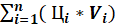 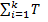 где ЦД – цена договора; Цi  –цена за единицу Услуги, установленная в Спецификации (Приложение № 1 к Договору);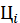 Vi – объем i-оказанной Услуги;n – количество оказанных услуг за период действия договора.Форма, сроки и порядок оплатыСтраховая премия уплачивается Страхователем Страховщику за каждое ТС, указанное в Приложении № 1 настоящего договора, путем перечисления денежных средств на расчетный счет Страховщика в течение 7 (семи) рабочих дней с момента получения счета на оплату от Страховщика. Счет должен быть выставлен за 5 (пять) календарных дней до даты выдачи соответствующего страхового полиса.Исполнитель, в случае применения общей системы налогообложения, предоставляет Заказчику счет-фактуру (или УПД). Документы на оплату принимаются при отсутствии расхождений по количеству, цене, качеству и прочим параметрам, указанным в Спецификации.Порядок формирования цены договораНачальная (максимальная) цена договора определяется и обосновывается Заказчиком посредством применения тарифного метода, в соответствии со страховыми тарифами, определенными с учетом требований, установленных Банком России согласно Положению от 19 ноября 2014 года №431-П «О правилах обязательного страхования гражданской ответственности владельцев транспортных средств», Указанием Банка России от 08.12.2021 N 6007-У «О страховых тарифах по обязательному страхованию гражданской ответственности владельцев транспортных средств»Расчет представлен в Приложение №2 к настоящему ИзвещениюПорядок заключения Договора Договор заключается на условиях, предусмотренных извещением о проведении запроса котировок в электронной форме, по цене, предложенной в заявке на участие в запросе котировок в электронной форме победителя запроса котировок в электронной форме или в заявке на участие в запросе котировок в электронной форме участника запроса котировок в электронной форме, с которым заключается договор в случае уклонения такого победителя от заключения договора. Порядок, место, дата начала и дата окончания срока подачи котировочных заявокЛюбой участник закупки вправе подать только одну заявку на участие в запросе котировок в электронной форме. В случае если заказчиком были внесены изменения в извещение о проведении запроса котировок в электронной форме, участник закупки вправе изменить или отозвать свою заявку на участие в запросе котировок в электронной форме до истечения срока подачи заявок на участие в запросе котировок в электронной форме. Котировочная Заявка на участие в запросе котировок подается путем заполнения формы, разработанной Заказчиком в форме электронного документа в сроки и на электронной площадке.При подготовке котировочной заявки участниками закупки должны приниматься общепринятые обозначения и наименования в соответствии с требованиями действующих нормативных документов. Сведения, которые содержатся в котировочной заявке участника закупки, не должны допускать двусмысленных толкований.В случае установления факта подачи одним участником запроса котировок двух и более заявок на участие в запросе котировок при условии, что поданные ранее такие заявки этим участником не отозваны, все заявки на участие в запросе котировок, поданные этим участником, не рассматриваются и возвращаются ему.Котировочные заявки на участие в запросе котировок, поданные после окончания срока подачи таких котировочных заявок, указанного в Извещении о проведении запроса котировок, не рассматриваются и в день их поступления возвращаются лицам, подавшим такие котировочные заявки. Запрос котировок в электронной форме проводится в соответствии с правилами и с использованием функционала электронной торговой площадки РЕГИОН адрес электронно-торговой площадки: http://etp-region.ru/.Место подачи котировочных заявок Сайт электронной площадки: http://etp-region.ru/Оператор электронной площадки: ООО «РЕГИОН».Дата начала срока подачи котировочных заявок: 18.10.2022 г.Дата и время окончания срока подачи котировочных заявок: 31.10.2022 г., 10-00 часов (время местное).Предъявляемые участникам требования и исчерпывающий перечень документов, которые должны быть представлены участниками запроса предложений в электронной форме в соответствии с главой 9 ПоложенияСоответствие требованиям, устанавливаемым в соответствии с законодательством Российской Федерации к лицам, осуществляющим поставки товаров, выполнение работ, оказание услуг, являющихся объектом закупки.Участники аукциона должны иметь действующую лицензию на страхование автотранспортных средств, подлежащих обязательному страхованию автогражданской ответственности (ОСАГО), являться членом Российского Союза АвтостраховщиковУчастники предоставляют:- Копию действующей лицензии на страхование автотранспортных средств, подлежащих обязательному страхованию автогражданской ответственности (ОСАГО), либо выписку из соответствующего реестра лицензий, либо декларацию о наличии лицензии с указанием общедоступного государственного реестра лицензий, размещенного лицензирующим органом в информационно-телекоммуникационной сети «Интернет», номера и даты выдачи лицензии.- Копию свидетельства о членстве в Российском Союзе автостраховщиков (РСА).Форма, порядок, дата предоставления участникам закупки разъяснений положений документацииЛюбой участник запроса котировок в электронной форме вправе направить Заказчику запрос о даче разъяснений положений извещения о проведении запроса котировок в электронной форме. В течение трех дней со дня поступления такого запроса Заказчик размещает в ЕИС разъяснения с указанием предмета запроса, но без указания участника закупки, от которого поступил запрос. В рамках разъяснений положений извещения о закупке Заказчик не может изменять предмет закупки и существенные условия проекта договора.Заказчик вправе не давать разъяснений положений извещения, если запрос поступил позднее чем за три рабочих дня до даты окончания срока подачи заявок на участие в закупке.Заказчик по собственной инициативе или в соответствии с запросом участника закупки вправе принять решение о внесении изменений в извещение о закупке. Изменять предмет закупки не допускается.Дата предоставления участникам закупки разъяснений до 25.10.2022 года включительно. Любой участник направляет запрос о даче разъяснений положений извещения в любой момент с даты размещения извещения о проведении запроса котировок в электронной форме, а именно с момента публикации.Состав и форма заявкиИнструкция по заполнению котировочной заявкиЗаявка на участие в запросе котировок в электронной форме (далее – запрос  котировок в электронной форме), должна содержать:1) предложение участника запроса котировок в электронной форме о цене договора;2) предусмотренное одним из следующих пунктов согласие участника запроса котировок в электронной форме:а) на выполнение работ или оказание услуг, указанных в извещении о проведении запроса котировок в электронной форме, на условиях, предусмотренных проектом договора (в случае, если осуществляется закупка работ или услуг);б) на поставку товара, который указан в извещении о проведении запроса котировок в электронной форме и в отношении которого в таком извещении в соответствии с требованиями п. 3 ч. 6.1 ст. 3 Закона № 223-ФЗ содержится указание на товарный знак, на условиях, предусмотренных проектом договора и не подлежащих изменению по результатам проведения запроса котировок в электронной форме;в) на поставку товара, который указан в извещении о проведении запроса котировок в электронной форме и конкретные показатели которого соответствуют значениям эквивалентности, установленным данным извещением (в случае, если участник запроса котировок в электронной форме предлагает поставку товара, который является эквивалентным товару, указанному в таком извещении), на условиях, предусмотренных проектом договора;3) иную информацию и документы, предусмотренные документацией о конкурентной закупке, извещением о проведении запроса котировок в электронной форме.Заявка на участие в запросе котировок в электронной форме должна быть заполнена по форме (Приложение № 3 к настоящему извещению) и содержать всю требуемую информацию.Отсутствие или неполное представление Участником закупки документов, указанных  в Приложении №3 к настоящему извещению может быть расценено Комиссией как несоответствие заявки на участие в запросе котировок требованиям, установленным настоящим извещением и является основанием для отказа в допуске Участника закупки.Место и дата рассмотрения предложений участников закупки и подведения итоговМесто: Российская Федерация, 164170, Архангельская область, г. Мирный, ул.Чкалова, д.11.Дата: 31.10.2022 г. Критерии оценки и сопоставления заявок на участие в закупкеЦена договора, предложенная участником запроса котировок в электронной форме.Соответствие поданной участником запроса котировок в электронной форме  заявке требованиям настоящего извещения о проведении запроса котировок.15.Размер обеспечения исполнения договора, порядок  и срок предоставления такого обеспечения, требования к такому обеспечению.Не требуется16Порядок оценки и сопоставления заявок на участие в закупкеРассмотрение и оценка заявок осуществляется в течение трех рабочих дней. Победителем в проведении запроса котировок в электронной форме признается участник закупки, подавший заявку на участие в запросе котировок в электронной форме, которая отвечает всем требованиям, установленным в извещении о проведении запроса котировок в электронной форме, и в которой указана наиболее низкая цена договора. При предложении наиболее низкой цены договора несколькими участниками закупки победителем в проведении запроса котировок в электронной форме признается участник закупки, заявка на участие в запросе котировок в электронной форме которого поступила ранее заявок на участие в запросе котировок в электронной форме других участников закупки.17Приоритет товаров российского происхождения, работ, услуг, выполняемых, оказываемых российскими лицами, по отношению к товарам, происходящим из иностранного государства, работам, услугам, выполняемым, оказываемым иностранными лицами, установленный в соответствии с пп.1 п.8 ст. 3 Федерального закона № 223-ФЗПри закупке товаров для получения преференций (преимуществ), установленных Постановлением Правительства РФ от 16.09.2016 № 925, участник закупки должен указать в составе заявки:наименование страны происхождения товаров;сведения о цене единицы каждого товара (работы, услуги), являющегося предметом закупки.Отсутствие указания страны происхождения товаров в составе заявки не является основанием для отклонения такой заявки в участии в закупке.В случае отсутствия указания страны происхождения товаров в составе заявки такая заявка рассматривается как содержащая предложение о поставке товаров иностранного происхождения.Ответственность за достоверность сведений о стране происхождения товаров несет участник.Преференции (преимущества) не предоставляются, если: а) закупка признана несостоявшейся и договор заключается с единственным участником закупки;б) в заявке на участие в закупке не содержится предложений о поставке товаров российского происхождения, выполнении работ, оказании услуг российскими лицами;в) в заявке на участие в закупке не содержится предложений о поставке товаров иностранного происхождения, выполнении работ, оказании услуг иностранными лицами;г) в заявке на участие в закупке, представленной участником, содержится предложение о поставке товаров российского и иностранного происхождения, выполнении работ, оказании услуг российскими и иностранными лицами, при этом стоимость товаров российского происхождения, стоимость работ, услуг, выполняемых, оказываемых российскими лицами, составляет менее 50 процентов стоимости всех предложенных таким участником товаров, работ, услуг.При этом для целей установления соотношения цены предлагаемых к поставке товаров российского и иностранного происхождения, цены выполнения работ, оказания услуг российскими и иностранными лицами, цена единицы каждого товара, работы, услуги определяется как произведение начальной (максимальной) цены единицы товара, работы, услуги, являющихся предметом закупки, на коэффициент изменения начальной (максимальной) цены договора по результатам проведения закупки, определяемый как результат деления цены договора, по которой заключается договор, на начальную (максимальную) цену договора.Оценка и сопоставление заявок на участие в закупке, которые содержат предложения о поставке товаров российского происхождения, выполнении работ, оказании услуг российскими лицами, по стоимостным критериям оценки производится по предложенной в указанных заявках цене договора, сниженной на 15 процентов, при этом договор заключается по цене договора, предложенной участником в заявке на участие в закупке.18Источник финансированияСобственные средства19Обеспечение заявкиНе установлено20.Срок заключения договораДоговор по результатам проведения конкурентной закупки Заказчик заключает не ранее чем через 10 дней и не позднее чем через 20 дней с даты размещения в ЕИС итогового протокола, составленного по результатам конкурентной закупки21.Дополнительные требования к участникам закупкиНе установлено22.Иные условияНе предусмотрено № п/пТип ТСКатегории транспортных средств (по ПТС)Для категории В указать мощность двигателя с указанием обозначения в л.с. или в кВтДля категории С указать разрешенную максимальную массуДля категории D указать количество пассажирских местНаименование ТСГРНДата страхованияСрок страхованияЛегковые прочиеВ92----------------АПВУ-01А415ТЕ29RUSпо заявке1 годАвтобус на 6 местВ98.2-----------------ГАЗ22177С300КУ29RUSпо заявке1 годГрузовой а/мВ84-----------------УАЗ39094С778СМ29RUSпо заявке1 годГрузовой фургонС--------6280---------ВМ - 3284В686РР29RUSпо заявке1 годАвтоэвакуаторс КМУС--------7400---------3034UDН549УУ29RUSпо заявке1 годСпециальная прочиеС-------9420----------КО - 510В833РР29RUSпо заявке1 годГрузовой самосвалС--------22200----------КАМАЗ-55111АВ685РР29RUSпо заявке1 годГрузовой самосвалС--------22200-----------КАМАЗ - 55111А434РР29RUSпо заявке1 годСамосвалС-------25200----------КАМАЗ-65115D3Н715МУ RUSпо заявке1 годСамосвалС--------25200----------КАМАЗ-65115D3Н714МУ RUSпо заявке1 годГрузовые прочиеС--------18000----------МДК - 5337В852СА RUSпо заявке1 годГрузовые прочиеС--------18000----------МДК - 5337В853СА RUSпо заявке1 годСпециальная прочиеС--------12500----------КО-713Н43 на ШАССИ МАЗ-438043К190РХ RUSпо заявке1 годСпециальная прочиеС---------15100---------КО-829-А101К189РХ RUSпо заявке1 годГрузовой самосвалС--------16500---------МАЗ-5551-020В381ОХ RUSпо заявке1 годМашина уборочнаяБеларус 320.4МК29АВ1345по заявке1 годТракторБеларус-82.129АВ1879по заявке1 годТракторБеларус-1221.229АВ1884по заявке1 годТракторМТЗ-8229АВ1342по заявке1 годТракторМТЗ-8229АВ1364по заявке1 годТракторМТЗ-8229АВ1365по заявке1 годТракторМТЗ-8229АВ1356по заявке1 годТракторВектор-ФД-1М29АВ1346по заявке1 годЭкскаватор-погрузчикVenieri VF 10.23C29АВ1347по заявке1 годЭкскаватор-погрузчикVenieri VF 10.23C29АВ1363по заявке1 годБульдозер колесныйХТЗ-150к-0929АВ1341по заявке1 годМашина дорожно-уборочнаяКО-206М26АВ1343по заявке1 годАвтогрейдерДЗ-122А29АВ1344по заявке1 годАвтогрейдерГС-10.0129АВ1355по заявке1 годДорожный катокXG 6011D29АВ1370по заявке1 годКатокHAMM HD70K29АВ1374по заявке1 годАсфальтоукладчикVogele super 80029АВ1375по заявке1 годФургонВ140-----------------ГАЗ-2775-0000010-01Н543ЕВ RUSпо заявке1 годГрузовой фургонВ106.8----------------ГАЗ-3009А1М243РС RUSпо заявке1 годЛегковые прочиеВ130.5----------------ГАЗ-31105Е444ЕМ RUSпо заявке1 год№ п/пТип ТСМарка/модель ТСГРЗКатегории транспортных средств (по ПТС)Для категории В указать мощность двигателя с указанием обозначения в л.с. или в кВтДля категории С указать разрешенную максимальную массуДля категории D указать количество пассажирских местТБКТКБМКМКОКССтраховая премия1.Легковые прочиеАПВУ-01А415ТЕ29RUSВ92----------------2277,810.880.81.11.9713474,952.Автобус на 6 местГАЗ22177С300КУ29RUSВ98.2-----------------2277,810.880.81.11.9713474,953.Грузовой а/мУАЗ39094С778СМ29RUSВ84-----------------2277,810.880.81.11.9713474,954.Грузовой фургонВМ - 3284В686РР29RUSС--------6280---------91360.880.811.97112671,635.Автоэвакуаторс КМУ3034UD Н549УУ29RUSС--------7400---------91360.880.811.97112671,636.Специальная прочиеКО - 510В833РР29RUSС-------9420----------91360.880.811.97112671,637.Грузовой самосвалКАМАЗ-55111АВ685РР29RUSС--------22200----------87240.880.811.97112100,368.Грузовой самосвалКАМАЗ - 55111А434РР29RUSС--------22200-----------87240.880.811.97112100,369.СамосвалКАМАЗ-65115D3Н715МУ RUSС-------25200----------87240.880.811.97112100,3610.СамосвалКАМАЗ-65115D3Н714МУ RUSС--------25200----------87240.880.811.97112100,3611.Грузовые прочиеМДК - 5337В852СА RUSС--------18000----------87240.880.811.97112100,3612.Грузовые прочиеМДК - 5337В853СА RUSС--------18000----------87240.880.811.97112100,3613.Специальная прочиеКО-713Н43 на ШАССИ МАЗ-438043К190РХ RUSС--------12500----------91360.880.811.97112671,6314.Специальная прочиеКО-829-А101К189РХ RUSС---------15100---------91360.880.811.97112671,6315.Грузовой самосвалМАЗ-5551-020В381ОХ RUSС--------16500---------87240.880.811.97112100,3616.Машина уборочнаяБеларус 320.4МК29АВ13451372,290.60.811.9711297,6417.ТракторБеларус-82.129АВ18791372,290.60.811.9711297,6418.ТракторБеларус-1221.229АВ18841372,290.60.811.9711297,6419.ТракторМТЗ-8229АВ13421372,290.60.811.9711297,6420.ТракторМТЗ-8229АВ13641372,290.60.811.9711297,6421.ТракторМТЗ-8229АВ13651372,290.60.811.9711297,6422.ТракторМТЗ-8229АВ13561372,290.60.811.9711297,6423.ТракторВектор-ФД-1М29АВ13461372,290.60.811.9711297,6424.Экскаватор-погрузчикVenieri VF 10.23C29АВ13471372,290.60.811.9711297,6425.Экскаватор-погрузчикVenieri VF 10.23C29АВ13631372,290.60.811.9711297,6426.Бульдозер колесныйХТЗ-150к-0929АВ13411372,290.60.811.9711297,6427.Машина дорожно-уборочнаяКО-206М26АВ13431372,290.60.811.9711297,6428.АвтогрейдерДЗ-122А29АВ13441372,290.60.811.9711297,6429.АвтогрейдерГС-10.0129АВ13551372,290.60.811.9711297,6430.Дорожный катокXG 6011D29АВ13701372,290.60.811.9711297,6431.КатокHAMM HD70K29АВ13741372,290.60.811.9711297,6432.АсфальтоукладчикVogele super 80029АВ13751372,290.60.811.9711297,6433.ФургонГАЗ-2775-0000010-01Н543ЕВ RUSВ140-----------------2277,810.880.81.41.9714422,6634.Грузовой фургонГАЗ-3009А1М243РС RUSВ106.8----------------2277,810.880.81.21.9713790,8535.Легковые прочиеГАЗ-31105Е444ЕМ RUSВ130.5----------------2277,810.880.81.41.9714422,66№ п/пТип ТСНаименование ТСКатегории транспортных средств (по ПТС)Для категории В указать мощность двигателя с указанием обозначения в л.с. или в кВтДля категории С указать разрешенную максимальную массуДля категории D указать количество пассажирских местГРНДата страхованияСрок страхованияСтоимость в рублях (с НДС, без НДС)Легковые прочиеАПВУ-01В92----------------А415ТЕ29RUSпо заявке1 годАвтобус на 6 местГАЗ22177В98.2-----------------С300КУ29RUSпо заявке1 годГрузовой а/мУАЗ39094В84-----------------С778СМ29RUSпо заявке1 годГрузовой фургонВМ - 3284С--------6280---------В686РР29RUSпо заявке1 годАвтоэвакуаторс КМУ3034UD С--------7400---------Н549УУ29RUSпо заявке1 годСпециальная прочиеКО - 510С-------9420----------В833РР29RUSпо заявке1 годГрузовой самосвалКАМАЗ-55111АС--------22200----------В685РР29RUSпо заявке1 годГрузовой самосвалКАМАЗ - 55111С--------22200-----------А434РР29RUSпо заявке1 годСамосвалКАМАЗ-65115D3С-------25200----------Н715МУ RUSпо заявке1 годСамосвалКАМАЗ-65115D3С--------25200----------Н714МУ RUSпо заявке1 годГрузовые прочиеМДК - 5337С--------18000----------В852СА RUSпо заявке1 годГрузовые прочиеМДК - 5337С--------18000----------В853СА RUSпо заявке1 годСпециальная прочиеКО-713Н43 на ШАССИ МАЗ-438043С--------12500----------К190РХ RUSпо заявке1 годСпециальная прочиеКО-829-А101С---------15100---------К189РХ RUSпо заявке1 годГрузовой самосвалМАЗ-5551-020С--------16500---------В381ОХ RUSпо заявке1 годМашина уборочнаяБеларус 320.4МК29АВ1345по заявке1 годТракторБеларус-82.129АВ1879по заявке1 годТракторБеларус-1221.229АВ1884по заявке1 годТракторМТЗ-8229АВ1342по заявке1 годТракторМТЗ-8229АВ1364по заявке1 годТракторМТЗ-8229АВ1365по заявке1 годТракторМТЗ-8229АВ1356по заявке1 годТракторВектор-ФД-1М29АВ1346по заявке1 годЭкскаватор-погрузчикVenieri VF 10.23C29АВ1347по заявке1 годЭкскаватор-погрузчикVenieri VF 10.23C29АВ1363по заявке1 годБульдозер колесныйХТЗ-150к-0929АВ1341по заявке1 годМашина дорожно-уборочнаяКО-206М26АВ1343по заявке1 годАвтогрейдерДЗ-122А29АВ1344по заявке1 годАвтогрейдерГС-10.0129АВ1355по заявке1 годДорожный катокXG 6011D29АВ1370по заявке1 годКатокHAMM HD70K29АВ1374по заявке1 годАсфальтоукладчикVogele super 80029АВ1375по заявке1 годФургонГАЗ-2775-0000010-01В140-----------------Н543ЕВ RUSпо заявке1 годГрузовой фургонГАЗ-3009А1В106.8----------------М243РС RUSпо заявке1 годЛегковые прочиеГАЗ-31105В130.5----------------Е444ЕМ RUSпо заявке1 годФИОКонтактная информацияКонтактная информация1ФИОКонтактная информацияКонтактная информация1СтраховательСтраховательСтраховательСтраховщикСтраховщикСтраховщикМуниципальное предприятие городскогоокруга Архангельской области «Мирный» «Муниципал-сервис»Муниципальное предприятие городскогоокруга Архангельской области «Мирный» «Муниципал-сервис»Адрес местонахождения: 164170, Архангельская обл., г. Мирный, ул. Чкалова, д.11Почтовый адрес: 164170, Архангельская обл., г. Мирный, ул. Чкалова, д.11р/с 40602810504140102360Архангельское отделение №8637 ПАО Сбербанк г. АрхангельскИНН/КПП 2925003610/292501001БИК 041117601Тел. (81834) 5-27-01 , Тел. бухгалтерии 5-12-09.Электронная почта: munsku@yandex.ruАдрес местонахождения: 164170, Архангельская обл., г. Мирный, ул. Чкалова, д.11Почтовый адрес: 164170, Архангельская обл., г. Мирный, ул. Чкалова, д.11р/с 40602810504140102360Архангельское отделение №8637 ПАО Сбербанк г. АрхангельскИНН/КПП 2925003610/292501001БИК 041117601Тел. (81834) 5-27-01 , Тел. бухгалтерии 5-12-09.Электронная почта: munsku@yandex.ruДиректор МП ГО АО «Мирный» «Муниципал-сервис»Директор МП ГО АО «Мирный» «Муниципал-сервис»______________________/А.А.Карташкин______________________/А.А.Карташкинм.п.м.п.№ п/пТип ТСНаименование ТСГРНДата страхованияСрок страхованияСтоимость в рублях (с НДС, без НДС)Легковые прочиеАПВУ-01А415ТЕ29RUSпо заявке1 годАвтобус на 6 местГАЗ22177С300КУ29RUSпо заявке1 годГрузовой а/мУАЗ39094С778СМ29RUSпо заявке1 годГрузовой фургонВМ - 3284В686РР29RUSпо заявке1 годАвтоэвакуаторс КМУ3034UD Н549УУ29RUSпо заявке1 годСпециальная прочиеКО - 510В833РР29RUSпо заявке1 годГрузовой самосвалКАМАЗ-55111АВ685РР29RUSпо заявке1 годГрузовой самосвалКАМАЗ - 55111А434РР29RUSпо заявке1 годСамосвалКАМАЗ-65115D3Н715МУ RUSпо заявке1 годСамосвалКАМАЗ-65115D3Н714МУ RUSпо заявке1 годГрузовые прочиеМДК - 5337В852СА RUSпо заявке1 годГрузовые прочиеМДК - 5337В853СА RUSпо заявке1 годСпециальная прочиеКО-713Н43 на ШАССИ МАЗ-438043К190РХ RUSпо заявке1 годСпециальная прочиеКО-829-А101К189РХ RUSпо заявке1 годГрузовой самосвалМАЗ-5551-020В381ОХ RUSпо заявке1 годМашина уборочнаяБеларус 320.4МК29АВ1345по заявке1 годТракторБеларус-82.129АВ1879по заявке1 годТракторБеларус-1221.229АВ1884по заявке1 годТракторМТЗ-8229АВ1342по заявке1 годТракторМТЗ-8229АВ1364по заявке1 годТракторМТЗ-8229АВ1365по заявке1 годТракторМТЗ-8229АВ1356по заявке1 годТракторВектор-ФД-1М29АВ1346по заявке1 годЭкскаватор-погрузчикVenieri VF 10.23C29АВ1347по заявке1 годЭкскаватор-погрузчикVenieri VF 10.23C29АВ1363по заявке1 годБульдозер колесныйХТЗ-150к-0929АВ1341по заявке1 годМашина дорожно-уборочнаяКО-206М26АВ1343по заявке1 годАвтогрейдерДЗ-122А29АВ1344по заявке1 годАвтогрейдерГС-10.0129АВ1355по заявке1 годДорожный катокXG 6011D29АВ1370по заявке1 годКатокHAMM HD70K29АВ1374по заявке1 годАсфальтоукладчикVogele super 80029АВ1375по заявке1 годФургонГАЗ-2775-0000010-01Н543ЕВ RUSпо заявке1 годГрузовой фургонГАЗ-3009А1М243РС RUSпо заявке1 годЛегковые прочиеГАЗ-31105Е444ЕМ RUSпо заявке1 год